洮南市宏达加油站安全现状评价公示表注：各机构一定如实填写，所有信息在日常检查、年度考核中均要核查。说明：为便于省局统计抓取信息，请统一用此电子表格填写上传、不得自行加行、加列、合并等。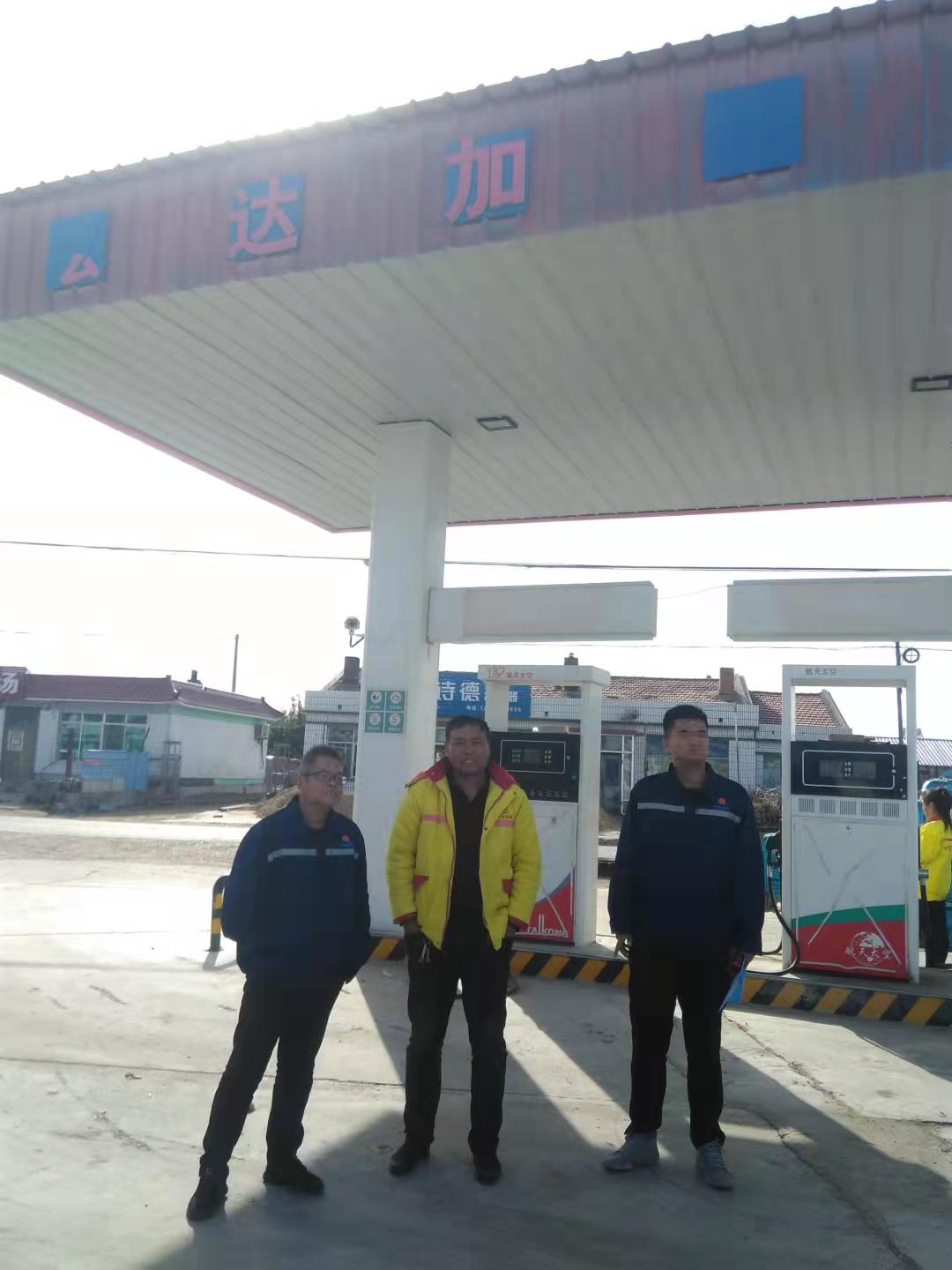 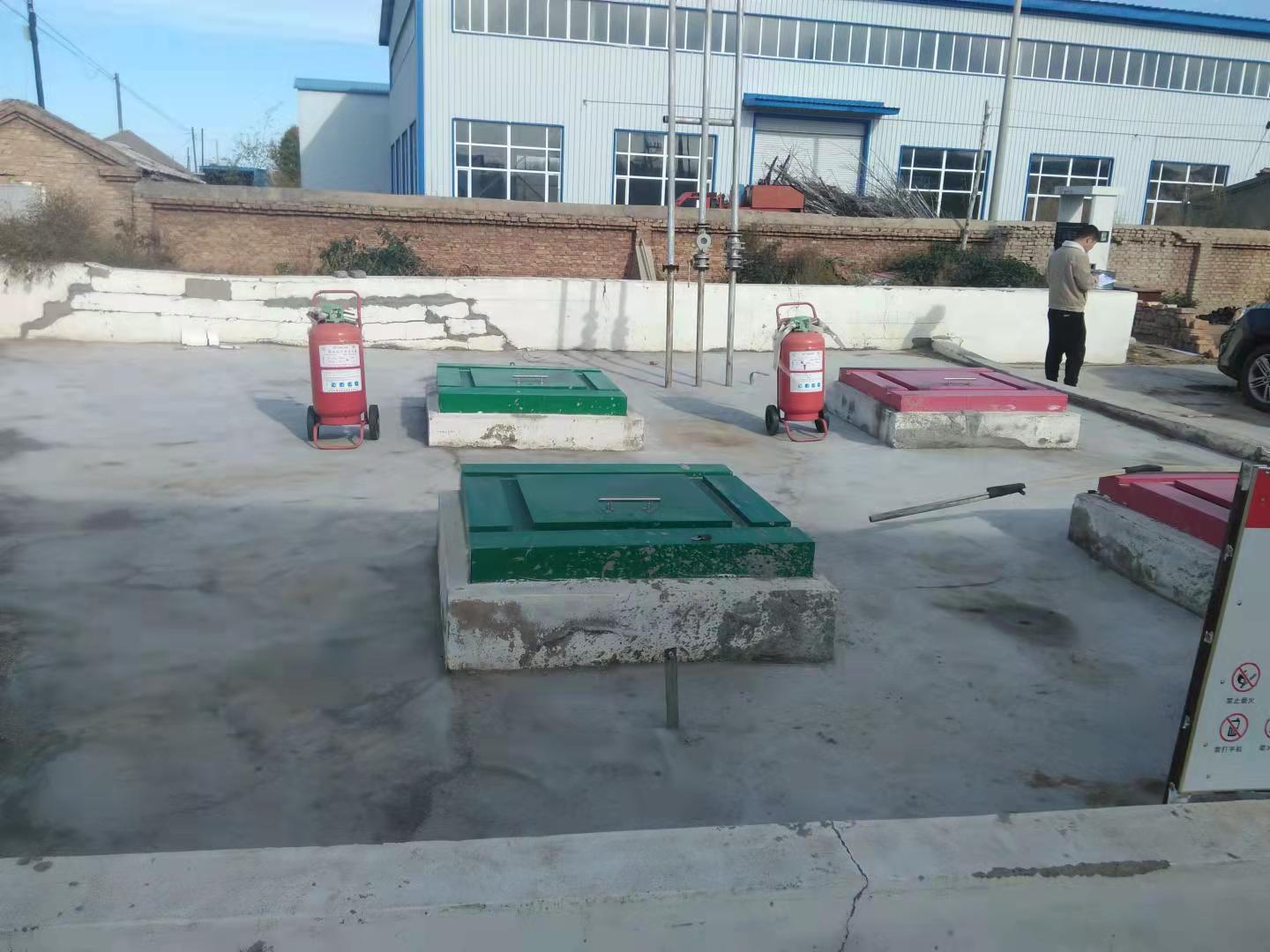 项目概况项目名称洮南市宏达加油站安全现状评价行业类别危化项目概况项目业主高光磊项目性质安全现状评价项目概况项目地址洮南市车力原种场中心屯洮南市车力原种场中心屯洮南市车力原种场中心屯项目概况项目简介罐区设有车用乙醇汽油30m3（1个30m3SF双层乙醇汽油油罐），柴油50m3（1个50m3SF双层柴油油罐）。根据《汽车加油加气加氢站技术标准》（GB 50156-2021）第3.0.9条，该站属三级加油站。罐区设有车用乙醇汽油30m3（1个30m3SF双层乙醇汽油油罐），柴油50m3（1个50m3SF双层柴油油罐）。根据《汽车加油加气加氢站技术标准》（GB 50156-2021）第3.0.9条，该站属三级加油站。罐区设有车用乙醇汽油30m3（1个30m3SF双层乙醇汽油油罐），柴油50m3（1个50m3SF双层柴油油罐）。根据《汽车加油加气加氢站技术标准》（GB 50156-2021）第3.0.9条，该站属三级加油站。评价机构组及评价项目评价机构吉林省正光安全科技有限公司机构负责人易振环评价机构组及评价项目技术负责人王玉平过程控制负责人刘哲评价机构组及评价项目项目评价组长石春有报告编制人杜东雷评价机构组及评价项目报告审核人王玉平项目安全评价师何流、冷兆国、郭宏、丁元涛评价机构组及评价项目参与评价工作的注册安全工程师、技术专家石春有石春有石春有评价活动主要信息签订合同时间2022年12月报告提交时间2023年2月评价活动主要信息安全评价类型安全现状评价安全现状评价安全现状评价评价活动主要信息到现场开展评价活动人员石春有、杜东雷石春有、杜东雷石春有、杜东雷评价活动主要信息到现场开展评价活动时间2022年12月2022年12月2022年12月评价活动主要信息评价机构认为需要公开的其他信息评价活动主要信息评价结论洮南市宏达加油站符合国家的相关法律、法规、规程及标准的要求，该站采用的工艺、设备设施及公辅工程安全条件满足安全经营要求，评价结论为具备安全条件，符合安全经营要求。洮南市宏达加油站符合国家的相关法律、法规、规程及标准的要求，该站采用的工艺、设备设施及公辅工程安全条件满足安全经营要求，评价结论为具备安全条件，符合安全经营要求。洮南市宏达加油站符合国家的相关法律、法规、规程及标准的要求，该站采用的工艺、设备设施及公辅工程安全条件满足安全经营要求，评价结论为具备安全条件，符合安全经营要求。